
8.5 x 5.5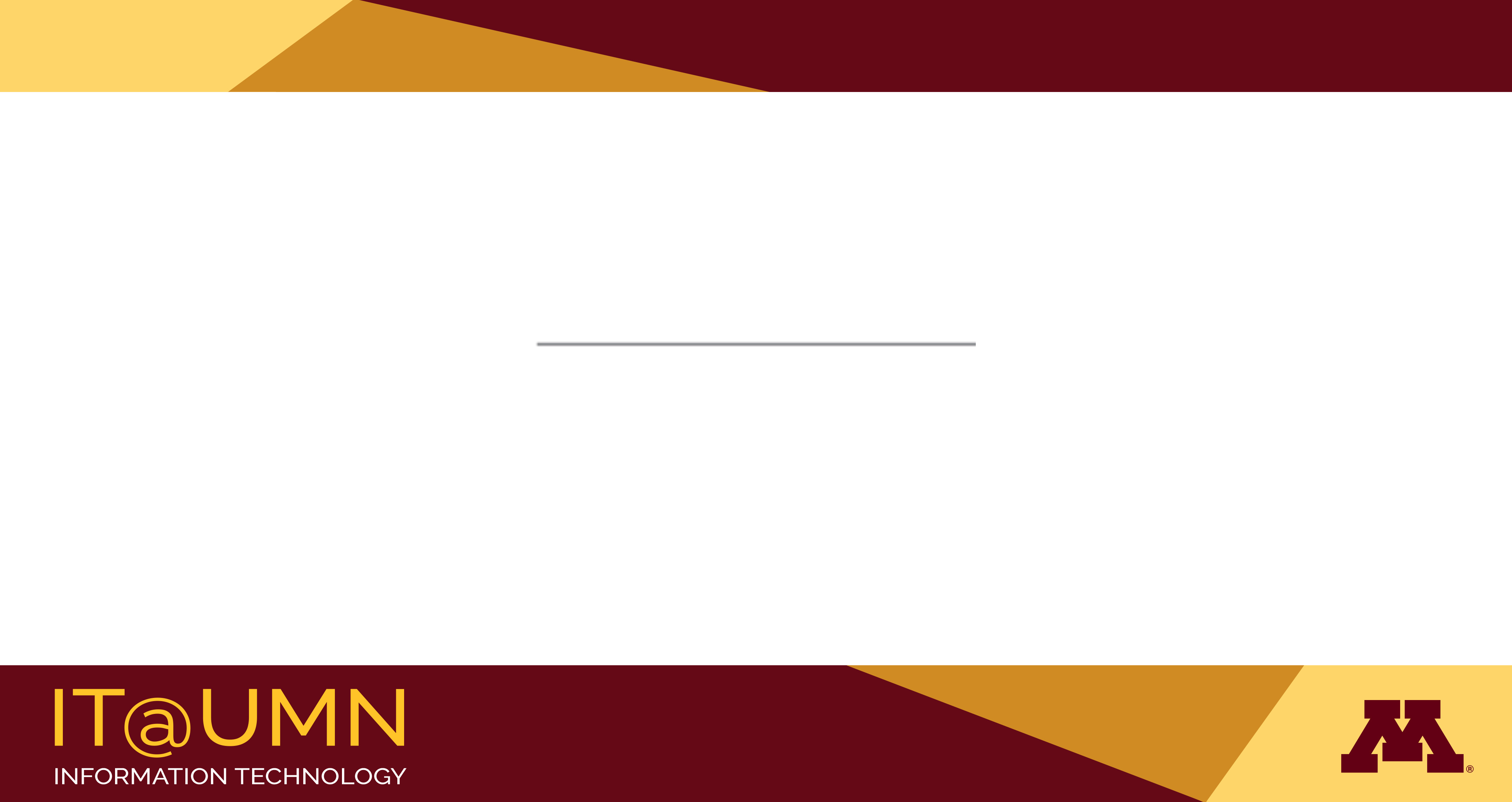 